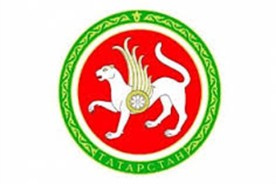 ГОСУДАРСТВЕННЫЙ КОМИТЕТ РЕСПУБЛИКИ ТАТАРСТАНПО ТАРИФАМ	       ПРЕСС-РЕЛИЗ	  г. Казань,  ул. Оренбургский тракт, д. 24 Учебно-методический центр ФАС России                                                                                                                   1 февраля 2017 года                                                                                                                                            15.30 часовГосударственный комитет Республики Татарстан по тарифам подвел  итоги работы за 2016 год: экономический эффект государственного регулирования составил порядка 18 млрд.рублейГосударственный комитет Республики Татарстан по тарифам (далее - Госкомитет) является единым органом регулирования на территории республики и осуществляет регулирование по 45 направлениям. Основными направлениями являются: регулирование цен и тарифов на газ, электрическую и тепловую энергию, воду и водоотведение, утилизацию твердых коммунальных отходов, транспортные услуги, услуги социальной и непромышленной сферы, а также установление платы за технологическое присоединение к инженерным сетям.В 2016 году было принято более 9-ти тысяч тарифных решений, порядка 121-ой тысячи показателей региональных стандартов оплаты жилищно-коммунальных услуг, по 913-ти муниципальным образованиям установлены предельные индексы изменения вносимой гражданами платы за коммунальные услуги.При установлении тарифов Госкомитетом учитывались только экономически обоснованные затраты организаций. Общий экономический эффект от государственного регулирования тарифов, то есть это та сумма, на которую Госкомитет уменьшил затраты регулируемым организациям при принятии тарифных решений, составил 18 млрд. рублей.Согласно действующему законодательству тарифы на регулируемые виды услуг подлежат изменению с 1 июля, но в пределах установленных предельных индексов изменения размера вносимой гражданами платы за коммунальные услуги.Распоряжением Правительства Российской Федерации индекс изменения размера вносимой гражданами платы за коммунальные услуги для Республики Татарстан с 1 июля 2017 года принят на уровне 4,2%, с 1 января 2017 года рост платы граждан за коммунальные услуги не предусмотрен.Цена на природный газ для населения в первом полугодии 2017 года составит 5,27 руб./куб.м. (с НДС) без роста ко второму полугодию 2016 года. После принятия Федеральной антимонопольной службой (далее - ФАС) тарифных решений по всем необходимым составляющим, Госкомитетом будут установлены розничные цены на газ, реализуемый населению Республики Татарстан с 1 июля 2017 года, с ростом не более чем на 3,9%.Тариф для населения на электрическую энергию с 1 июля 2017 года установлен на минимальном уровне, установленном ФАС, с ростом 3,8 % и составит 3,56 руб./кВтч (с НДС).Для населения, проживающего в городских населенных пунктах в домах, оборудованных в установленном порядке стационарными электроплитами и (или) электроотопительными установками, а также для населения, проживающего в сельских населенных пунктах, тарифы установлены с максимально возможным понижающим коэффициентом 0,7.В рамках поручений Правительства республики Госкомитетом выполнены  поставленные задачи по обеспечению благоприятных условий для ведения малого и среднего бизнеса, в части тарифов на услуги по передаче электроэнергии и технологического присоединения.Тарифы на уровнях напряжения СН2 (2,58938 руб./кВт.ч) и НН (3,08253 руб./кВт.ч), в основном используемых малым предпринимательством, доведены до уровня средних по Приволжскому федеральному округу, а на уровнях ВН (0,65115 руб./кВт.ч) и СН1(1,08211 руб./кВт.ч), используемых крупными предприятиями Республики, остаются самыми низкими. Ставки по технологическому присоединению к электросетям установлены без роста, для удобства присоединяемых потребителей введены новые диапазоны дифференциации, позволяющие потребителю оптимизировать свои затраты.Госкомитетом установлены тарифы на тепловую энергию, производимую как в комбинированном, так и в некомбинированном режимах.Средний тариф на тепловую энергию в режиме некомбинированной выработки для населения в РТ на 2017 год составит:-с 1 июля – 1788,83 руб./Гкал (с НДС) с ростом на 3,0% к первому  полугодию.в режиме комбинированной выработки:-с 1 июля – 1585,91 руб./Гкал  (с НДС) с ростом на 3,0% к первому  полугодию 2017 года.Размеры тарифов в сферах водоснабжения и водоотведения для населения в среднем по РТ на 2017 год составят:- на водоснабжение:-с 1 июля - 23,70 руб./куб.м (с НДС) с ростом на 3,5% к первому полугодию.- на водоотведение:-с 1 июля - 17,36 руб./куб.м (с НДС) с ростом на 3,8% к первому полугодию.Госкомитетом также осуществляется государственный контроль за соблюдением законодательства в сфере регулируемого ценообразования, в частности на предмет  экономической обоснованности величины тарифов, правильности применения тарифов, а также соблюдения стандартов раскрытия информации. В 2016 году проведено 185 контрольных мероприятий. Возбуждено 133-и дела об административных правонарушениях, наложены штрафы на сумму 3,927 млн. рублей. Основные характерные нарушения - это осуществление деятельности без утвержденных тарифов и нарушения порядка ценообразования. Все решения по тарифам на 2017 год рассматривались открыто с участием депутатов Государственного Совета  Республики Татарстан, представителей министерств, ведомств, Общественной палаты, Ассоциации предприятий и предпринимателей РТ, Ассоциации предприятий малого и среднего бизнеса РТ, Федерации профсоюзов РТ, Совета Союзов потребителей РТ, НП «Совет рынка», муниципальных образований, средств массовой информации и регулируемых организаций.Для справки:Подробная информация об уровнях тарифов по всем видам ресурсов и всем регулируемым организациям в разрезе муниципальных образований с календарной разбивкой по годам с 2010 года размещается в свободном доступе на официальном сайте Госкомитета в разделе «Тарифы»: http://kt.tatarstan.ru/rus/ntarif.htm